Cut out and deal 7 cards per players, one by one.One by one, each player asks another player a specific card by asking a “ did you…yesterday?” question. For example if you want number 2 in play  family :“Did you play the guitar yesterday?”If the player has the requested card, he must say “ Yes, I did.”  And hand the card over to the player who requested it. The latter can then ask for another card to the same player or to another one until one of these players doesn’t have the requested card. If the player doesn’t have the requested card, the player says “ No, I didn’t’” and  the player who asked for a card has to “go fish” and draws a card from the poole (constituted by the cards that weren’t shared between the players at the beginning of the game). Then, it is the next player’s turn, unless it is the card being asked for, in which case it is shown to the other players, and he gets another turn. The player who has made ​​the greatest number of families wins.If somebody speaks French, they pass their next turn, if somebody just answers by yes or no, ( instead of YES, I DID or NO, I DIDN’T), they also pass their next turn.PLAY FAMILY :1) football  2) the guitar 3) video-games  4) poker 5) chess 6) RubiK’s cubePLAY FAMILY :1) football  2) the guitar 3) video-games  4) poker 5) chess 6) RubiK’s cube PLAY FAMILY :1) football  2) the guitar 3) video-games  4) poker 5) chess 6) RubiK’s cubePLAY FAMILY :1) football  2) the guitar 3) video-games  4) poker 5) chess 6) RubiK’s cubePLAY FAMILY :1) football  2) the guitar 3) video-games  4) poker 5) chess 6) RubiK’s cubePLAY FAMILY :1) football  2) the guitar 3) video-games  4) poker 5) chess 6) RubiK’s cube1.football2.the guitar3.video-games4.Poker5.chess6.RubiK’s cubeWRITE FAMILY :1) a poem 2) an email  3) a love letter 4) the lesson 5) a song   6) a blogWRITE FAMILY :1) a poem 2) an email  3) a love letter 4) the lesson 5) a song   6) a blogWRITE FAMILY :1) a poem 2) an email  3) a love letter 4) the lesson 5) a song   6) a blogWRITE FAMILY :1) a poem 2) an email  3) a love letter 4) the lesson 5) a song   6) a blogWRITE FAMILY :1) a poem 2) an email  3) a love letter 4) the lesson 5) a song   6) a blogWRITE FAMILY :1) a poem 2) an email  3) a love letter 4) the lesson 5) a song   6) a blog1.a poem2.an email3.a love letter4.the lesson5.a song6.a blogDRINK FAMILY :1) water 2) soda  3) whisky4)  tea 5) wine 6)  a cappucinoDRINK FAMILY :1) water 2) soda  3) whisky4)  tea 5) wine 6)  a cappucinoDRINK FAMILY :1) water 2) soda  3) whisky4)  tea 5) wine 6)  a cappucinoDRINK FAMILY :1) water 2) soda  3) whisky4)  tea 5) wine 6)  a cappucinoDRINK FAMILY :1) water 2) soda  3) whisky4)  tea 5) wine 6)  a cappucinoDRINK FAMILY :1) water 2) soda  3) whisky4)  tea 5) wine 6)  a cappuccino1.water2.soda3.whisky4.tea5.wine6.cappuccinoGO FAMILY :1) to school 2) to the zoo  3) to the principal’s office 4) the toilets 5) to the doctor’s 6) to bedGO FAMILY :1) to school 2) to the zoo  3) to the principal’s office 4) the toilets 5) to the doctor’s 6) to bedGO FAMILY :1) to school 2) to the zoo  3) to the principal’s office 4) the toilets 5) to the doctor’s 6) to bedGO FAMILY :1) to school 2) to the zoo  3) to the principal’s office 4) the toilets 5) to the doctor’s 6) to bedGO FAMILY :1) to school 2) to the zoo  3) to the principal’s office 4) the toilets 5) to the doctor’s 6) to bedGO FAMILY :1) to school 2) to the zoo  3) to the principal’s office 4) the toilets 5) to the doctor’s 6) to bed1.to school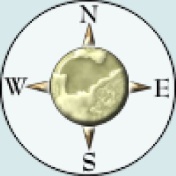 2.to the zoo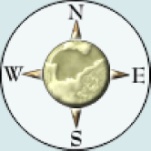 3.to the principal’s office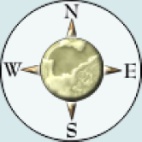 4.to the toilets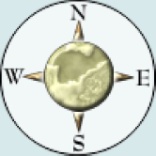 5.to the doctor’s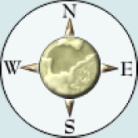 6.to bedEAT FAMILY :1) a pizza 2) a hamburger  3)sushi 4) snails 5) cheese  6) marmiteEAT FAMILY :1) a pizza 2) a hamburger  3)sushi 4) snails 5) cheese  6) marmiteEAT FAMILY :1) a pizza 2) a hamburger  3)sushi 4) snails 5) cheese  6) marmiteEAT FAMILY :1) a pizza 2) a hamburger  3)sushi 4) snails 5) cheese  6) marmiteEAT FAMILY :1) a pizza 2) a hamburger  3)sushi 4) snails 5) cheese  6) marmiteEAT FAMILY :1) a pizza 2) a hamburger  3)sushi 4) snails 5) cheese  6) marmite1.a pizza2.a hamburger3.sushi4.snails5.cheese6.marmiteWASH FAMILY :1) your teeth 2) your hands  3) your feet  4) your ears 5) your hair  6) your dogWASH FAMILY :1) your teeth 2) your hands  3) your feet  4) your ears 5) your hair  6) your dogWASH FAMILY :1) your teeth 2) your hands  3) your feet  4) your ears 5) your hair  6) your dogWASH FAMILY :1) your teeth 2) your hands  3) your feet  4) your ears 5) your hair  6) your dogWASH FAMILY :1) your teeth 2) your hands  3) your feet  4) your ears 5) your hair  6) your dogWASH FAMILY :1) your teeth 2) your hands  3) your feet  4) your ears 5) your hair  6) your dog1.your teeth 2.your hands  3.your feet  4.your ears 5.your hair  6.your dog HAVE FAMILY :1) fun 2) a headache  3) breakfast  4) a present  5) a good grade   6) an accidentHAVE FAMILY :1) fun 2) a headache  3) breakfast  4) a present  5) a good grade   6) an accidentHAVE FAMILY :1) fun 2) a headache  3) breakfast  4) a present  5) a good grade   6) an accidentHAVE FAMILY :1) fun 2) a headache  3) breakfast  4) a present  5) a good grade   6) an accidentHAVE FAMILY :1) fun 2) a headache  3) breakfast  4) a present  5) a good grade   6) an accidentHAVE FAMILY :1) fun 2) a headache  3) breakfast  4) a present  5) a good grade   6) an accident1.Fun2.a headache3.breakfast4.a present5.a good grade6.an accident